PASTORAL FAMILIAR | VIGARARIA DE MATOSINHOS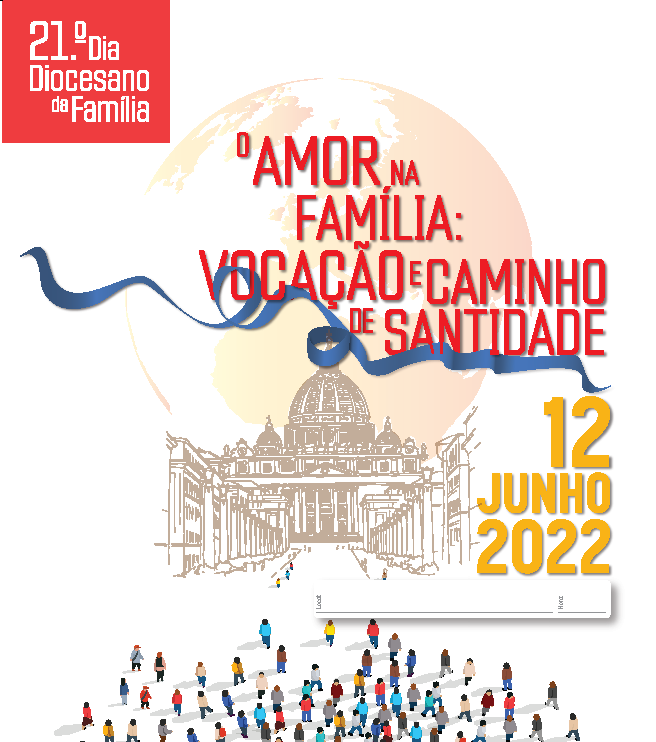 IGREJA DO PADRÃO DA LÉGUASOLENIDADE DA SANTÍSSIMA TRINDADERITOS INICIAISProcissão e Cântico de Entrada Na procissão de entrada pode incluir-se um casal por cada idade jubilar: 10, 25, 50 e 60 anos.Saudação inicialMonição inicialP. A Igreja celebra hoje a Solenidade da Santíssima Trindade. Mergulhados nesse mistério de amor, pelo Batismo, reunimo-nos em Eucaristia e fazemo-lo em nome do Pai que nos faz filhos, em nome do Filho que nosso faz irmãos e em nome do Espírito Santo que faz de nós a sua morada e assim nos torna familiares de Deus. Quando pensamos na Santíssima Trindade, que é mistério de infinito amor, pura relação de amor (amor dado, amor recebido e amor comunicado), entre pessoas diferentes, então rapidamente encontramos na família um ícone, uma imagem, onde tudo isto transparece, de modo tão belo e tão familiar. A família cristã, fundada sobre o matrimónio cristão é a imagem transparente da família divina, que é a Santíssima Trindade. Apresentação e saudação aos casais e famíliasMonitor: Por isso, na Diocese do Porto, desde há 21 anos, este é também o Dia Diocesano da Família, em que muitos casais celebram o dom do seu amor. Na verdade, quando um homem e uma mulher celebram o sacramento do Matrimónio, Deus, por assim dizer, «espelha-se» neles, imprime neles os Seus traços caraterísticos e o caráter indelével do Seu amor. E hoje estão aqui presentes 31 casais: 13 de Leça da Palmeira, 6 de Matosinhos, 5 de Custoias, 3 do Padrão da Légua, 2 da Senhora da Hora e 1 de Guifões. Destes 31 casais, 2 fazem 60 anos de casados, 14 fazem 50 anos, outros 14 fazem 25, e 1 deles faz 10 an0s de casados. Queridos esposos, queridas famílias, queridos amigos, sede todos muito bem-vindos, para celebrarmos a Eucaristia, em que o Pai nos dá o Seu Filho, o Filho se entrega ao Pai, num amor infinito, que é derramado pelo Espírito Santo, em nossos corações. Ato Penitencial | kyrieP. Preparemo-nos para a celebração deste mistério de amor. Invoquemos a misericórdia do Senhor. Pode ser proposto por uma família: pai, mãe e filho(a). Esposo: Senhor, tantas vezes, em casal, em família, em comunidade, não soubemos aceitar e acolher as nossas diferenças, como fonte de enriquecimento recíproco. P. Senhor, tende piedade de nós.R. Senhor, tende piedade de nós. Esposa: Cristo, tantas vezes, em casal, em família, em comunidade, não soubemos trocar entre nós palavras e gestos de perdão e de paz. P. Cristo, tende piedade de nós.R. Cristo, tende piedade de nós. Filho(a): Senhor, tantas vezes, em casal, em família, em comunidade, não soubemos partilhar os nossos sentimentos, as nossas vivências e até os nossos bens materiais e espirituais. P. Senhor, tende piedade de nós.R. Senhor, tende piedade de nós. Hino de GlóriaOração coleta – cf. Missal Romano, 3.ª edição, p.461LITURGIA DA PALAVRA1.ª Leitura: Prov 8, 22-31Salmo: Sl 8,4-5.6-7.8-9 (R. 2a)Refrão: Como sois grande em toda a terra, Senhor, nosso Deus!2.ª leitura: Rm 5, 1-5Aclamação do Evangelho: Aleluia. Aleluia. Aleluia.Evangelho: Jo 16, 12-15Homiliarito da Bênção dos esposos P. Ocorrendo o 10.º / 25.º / 50.º / 60.º / aniversário da celebração do sacramento do Matrimónio, em que unistes as vossas vidas com um vínculo indissolúvel, desejais agora renovar diante do Senhor os compromissos que então assumistes. A fim de que estes compromissos sejam confirmados com a graça divina, orai e oremos ao Senhor no íntimo do vosso e dos nossos corações:Monitor: Todos os casais jubilados unem as suas mãos direitas e renovam os seus compromissos matrimoniais [com a ajuda do texto projetado] Os esposos unem as mãos direitas e dizem:O esposo: Bendito sejais, Senhor, que me concedestes a graça de receber N. por minha esposa.A esposa: Bendito sejais, Senhor, que me concedestes a graça de receber N. por meu esposo.Monitor: Renovado o compromisso, os casais jubilados são convidados a fazer juntos esta oração [com a ajuda do texto projetado ou da pagela que lhes foi oferecida].Esposos:Bendito sejais, Senhor, porque nos assististes com a vossa graça, nos momentos felizes e nos momentos difíceis da nossa vida. Ajudai-nos, nós Vos pedimos, a conservar fielmente o amor recíproco, para que sejamos testemunhas fiéis da aliança que contraístes com os homens.P. O Senhor vos guarde em todos os dias da vossa vida. Seja o vosso conforto na tristeza e auxílio na prosperidade, e encha a vossa casa com a abundância das suas bênçãos. Por Nosso Senhor Jesus Cristo, vosso Filho, que é Deus convosco, na unidade do Espírito Santo. R. Ámen.Cântico nupcialCredo dialogado – fórmula Batismal – cf. Missal Romano, 3.ª edição, p.350R. Sim, creio!Oração dos fiéis | Adaptada da Oração para o X Encontro Mundial das Famílias em RomaP. Pai Santo, estamos aqui, diante de Vós, para Vos louvar e agradecer pelo grande dom da fidelidade e pelos belos frutos da alegria do amor em família. Mas queremos também confiar-Vos, na grande família, as preces do Vosso povo, dizendo:  R. Deus do Amor, da alegria e da Paz, ouvi-nos!  Pelas famílias cristãs:para que possam viver e redescobrir, em cada dia,a beleza e a alegria do amor em famíliae, como pequenas Igrejas domésticas,sejam um sinal vivo do amor com que Cristo ama a Igreja. Oremos. R.Pelas famílias feridas, em dificuldades e sofrimentos:para que elas sintam o apoio social dos que governam, sejam acolhidas e acompanhadas pela Igreja,saibam que Deus as sustenta no seu caminho de santificaçãoe encontrem novos caminhos para crescer no amor. Oremos. R.Pelas crianças e jovens:para que jamais sejam vítimas da separação dos paise possam encontrar o Senhor e responder, com alegria,à sua vocação fundamental ao Amor, para construírem um mundo mais fraterno.  Oremos. R.Por estes casais jubilados:para que sejam a boa raiz de frutos novos, sinais humanos da paternidade e maternidade divinas,cuidando e educando, com exigência e ternura, todos aqueles que o Senhor lhes confia. Oremos. R.Por todas as famíliase pela família de cada um de nós: para que possam viver a sua vocação à santidadee sejam sujeitos ativos da evangelização,ao serviço da vida, da reconciliação e da paz.Oremos. R.P. Senhor, Vós sois o Deus do Amor, da Aliança e da Paz, que nos tirastes da solidão original, para nos ofereceres a alegria de uma vida em comunhão: ajudai-nos a sonhar e a construir a sociedade e a Igreja sobre o sólido fundamento do matrimónio e da família, para alcançarmos juntos um mundo mais fraterno, ao abrigo da nossa Casa comum. Por Cristo, Nosso Senhor. R. Ámen. LITURGIA EUCARÍSTICAApresentação dos dons e recolha das ofertas | Cântico de ofertório Oração sobre as oblatas – cf. Missal Romano, 3.ª edição, p.461Prefácio da Solenidade da SS.ma Trindade  – cf. Missal Romano, 3.ª edição,p.462Aclamação: Santo (cantado)Oração Eucarística II – cf. Missal Romano, 3.ª edição,p.658Ritos da Comunhão  – cf. Missal Romano, 3.ª edição,p.690Pai NossoOração de bênção dos esposos P. Nós Vos louvamos e bendizemos, Deus, criador do Universo, que no princípio do mundo formastes o homem e a mulher, para constituírem uma comunidade de vida e de amor; nós Vos damos graças, porque Vos dignastes abençoar a união familiar destes casais aqui presentes, para se tornarem imagem da união de Cristo com a sua Igreja. Vós que os conservastes unidos pelo amor nas alegrias e trabalhos, olhai hoje para eles com bondade: renovai constantemente a sua aliança nupcial, aumentai o seu amor e fortalecei-os pelo vínculo da paz, para que, juntamente com os filhos, genros, noras e netos, e com todos os amigos e familiares que os rodeiam, gozem sempre da vossa bênção. Por Nosso Senhor Jesus Cristo, vosso Filho, que é Deus convosco, na unidade do Espírito Santo. R. Ámen.Rito da Paz | Entrega e permuta de rosasMonitor: Os casais da Pastoral Familiar entregam-vos duas rosas, uma ao esposo e outra à esposa. São de cores diferentes, porque a unidade faz-se na diversidade. Esta rosas lembram aquele pensamento da história do Principezinho e da raposa: “Foi o tempo que gastastes com a tua rosa que tornou a tua rosa tão importante”. O tempo de escuta, de diálogo, de encontro é precioso para o crescimento e amadurecimento do amor no casal. Por outro lado, o suave perfume das rosas recorda-nos a missão de exalar por toda a parte o odor do amor de Cristo que vos une. Pedimos que cada membro do casal sustenha nas suas mãos a única flor que recebeu.P. O amor, tal como no mistério da Santíssima Trindade, é amor dado, recebido e comunicado. Há pouco, na renovação dos compromissos matrimoniais, vós pedistes ao Senhor que vos ajudasse “a conservar fielmente o amor recíproco”. Esta reciprocidade do amor, que se faz dom, aceitação, partilha… é reflexo do amor trinitário de Deus.  Monitor: Depois do convite que o diácono fará ao gesto da paz, os casais jubilados devem trocar entre si a rosa que receberam. E que o façam com este compromisso de “nunca se deitarem sem fazer as pazes” (Papa Francisco). Diácono: Sem abraços e sem beijos, apenas com a troca das rosas entre os esposos e para os restantes apenas através de um simples olhar, de um simples sorriso… saudai-vos na Paz de Cristo.Cântico do Cordeiro | Fração do Pão | Comunhão | Cântico de comunhãoOração pós-comunhão  – cf. Missal Romano, 3.ª edição,p.464RITOS FINAISMonitor: O nosso Bispo, o Sr. Dom Manuel Linda, quis fazer-se presente neste encontro, que se multiplica por toda a diocese, através de uma Mensagem, que iremos acolher, no Vídeo que agora vai ser projetado e para o qual pedimos a vossa melhor atenção. – Projeção do vídeo Bênção solene  -– cf. Missal Romano, 3.ª edição, p.1221P. O Senhor esteja convosco. R. Ele está no meio de nósDiácono: Esposos, inclinai-vos para receber a bênção e a cada invocação respondei «Ámen».P. Nosso Senhor Jesus Cristoque Se dignou assistir às bodas de Caná,vos dê a sua bênção, a vós e a toda a vossa família. R. ÁmenP. Nosso Senhor Jesus Cristoque amou a sua Igreja até ao fim,derrame sem cessar o seu amor nos vossos corações. R. ÁmenP. Nosso Senhor Jesus Cristovos dê a graça de testemunhardes a fé na sua ressurreição,esperando com alegria a sua vinda gloriosa. R. ÁmenP. E a vós todos, aqui presentes, abençoe Deus todo-poderoso,Pai, Filho † e Espírito Santo. R. ÁmenDespedidaDiácono: Ide em paz e o Senhor vos acompanhe. Aleluia. Aleluia.R. Graças a Deus. Entrega das bênçãos personalizadasCântico durante a entrega das bênçãosTRINDADE E AMOR CONJUGAL NA EXORTAÇÃO APOSTÓLICA AMORIS LAETITIA11. O Deus Trindade é comunhão de amor; e a família é o seu reflexo vivente. A propósito, são elucidativas estas palavras de São João Paulo II: «O nosso Deus, no seu mistério mais íntimo, não é solidão, mas uma família, dado que tem em Si mesmo a paternidade, a filiação e a essência da família, que é o amor. Este amor, na família divina, é o Espírito Santo». Concluindo, a família não é alheia à própria essência divina.29. Com este olhar feito de fé e amor, de graça e compromisso, de família humana e Trindade divina, contemplamos a família, para que forme uma comunhão de pessoas que seja imagem da união entre o Pai, o Filho e o Espírito Santo.86. Na família, “como numa igreja doméstica”, amadurece a primeira experiência eclesial da comunhão entre as pessoas, na qual, por graça, se reflete o mistério da Santíssima Trindade.121. O matrimónio é um sinal precioso, porque, «quando um homem e uma mulher celebram o sacramento do matrimónio, Deus, por assim dizer, “espelha-Se” neles, imprime neles as suas características e o carácter indelével do seu amor. O matrimónio é o ícone do amor de Deus por nós. Com efeito, também Deus é comunhão: as três Pessoas – Pai, Filho e Espírito Santo – vivem desde sempre e para sempre em unidade perfeita. É precisamente nisto que consiste o mistério do matrimónio: dos dois esposos, Deus faz uma só existência».161. O amor dos esposos é reflexo peculiar da Trindade, porque a Trindade é unidade plena, na qual existe também a distinção.314. Podemos dizer também que a Trindade está presente no templo da comunhão matrimonial. Assim como habita nos louvores do seu povo, assim também vive intimamente no amor conjugal que Lhe dá glória.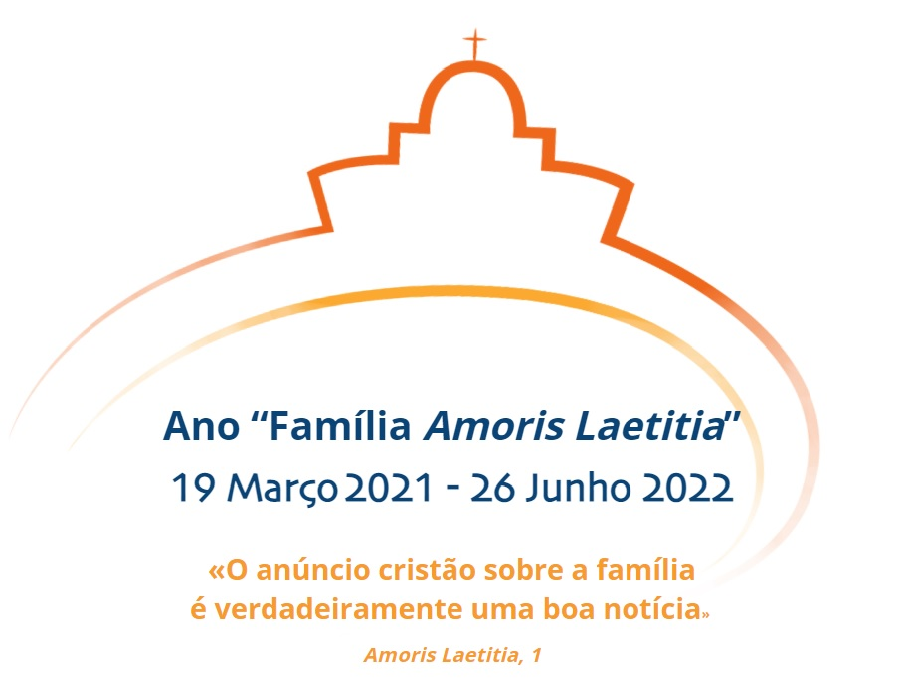 